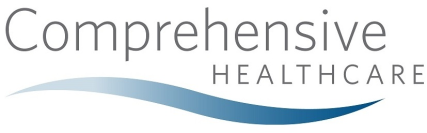 WISe Referral Fecha: _______________________ Condado: ____________________________________________Nombre del joven: __________________________________________________________________N.I. de cliente:_____________________ Nombre del cuidador: __________________________Número de contacto del cuidador: ____________________________________________________Mejor momento para contactar: ____________________________________________________Idioma preferido: ________________________________________________________________Nombre referente: _________________________________________________________________ Número de contacto referente: _____________________________________________________ Familia espera la llamada de un miembro del equipo de WISeNecesita una admisión en Comprehensive HealthcareFecha de nacimiento: ____________________________Proveedor un número: __ __ __ __ __ __ __ __ __ WAComportamientos de preocupación: ________________________________________________________________________________________________________________________________________________________________________________________________________________________________________________________________________________________________________________________________________________________